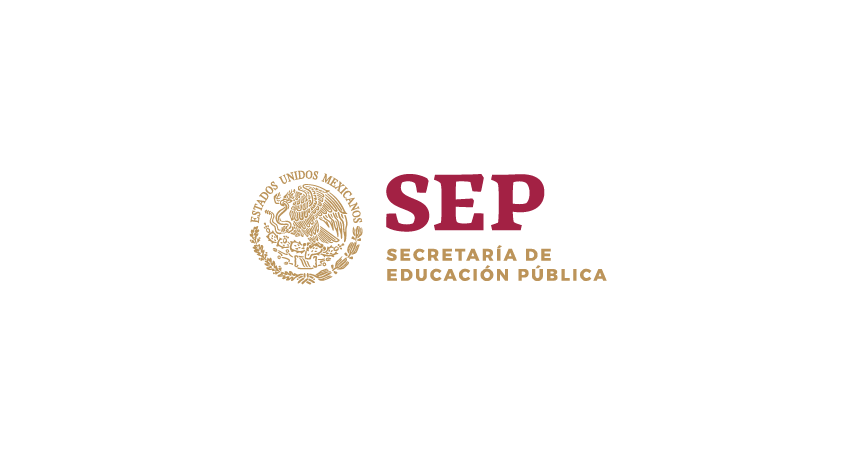 PLAN DE ACTIVIDADES PARA PRESTADORES DE SERVICIO SOCIALCICLO ESCOLAR: (1) __________________________________UNIDAD RECEPTORA (2) _________________________________________PROGRAMA (3): _________________________________________________INSTRUCCIONES: MENCIONE LAS ACTIVIDADES A REALIZAR POR EL PRESTADOR Y MARQUE CON UNA “X” EN EL MES QUE DEBERA REALIZARLAS.                                                                                                     2 0 __(5)__________________________________________      _______________________
NOMBRE Y FIRMA DEL RESPONSABLE DEL PROGRAMA(6)         SELLO UNIDAD   RECEPTORA (10)____________________________________________
NOMBRE Y FIRMA DE ENTERADO DEL ALUMNO(7)CARRERA (8) ___________________________________ NO. CONTROL (9) ___________                             C.c.p. Expediente INSTRUCTIVO DE LLENADOA C T I V I D A D E S(4)FMAMJASNÚMERODESCRIPCIÓN1Anotar el ciclo escolar correspondiente. Ejemplo: Enero 2019- Septiembre 20192Anotar el nombre de la unidad receptora3Anotar el nombre del programa en el que está inscrito4Enlistar las actividades a realizar5Marcar según el mes y el año en que va a realizarlas(F,FEBRERO, M, MARZO, ETC)6Anotar el nombre del responsable de la unidad receptora7Anotar el nombre y firma del prestador del servicio social.8Anotar la carrera que cursa el prestador del servicio social.9Anotar el número de control del prestador de servicio social10Colocar el sello de la unidad receptora.